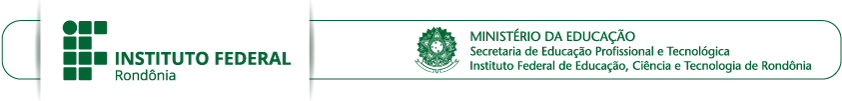 ANEXO II - TERMO DE COMPROMISSOEu, 	___________________, candidato ao Curso de Pós-Graduação Lato Sensu em Ensino de Ciências e Matemática, a ser oferecida pelo IFRO, Campus Guajará-Mirim, assumo o compromisso de assistir a todos os encontros presenciais, elaborar e apresentar, de forma escrita e oral (com defesa diante de banca examinadora), um Trabalho de Conclusão de Curso, conforme as exigências de prazo, normas de metodologia científica, originalidade, gênero textual  definido, contribuição técnico- científica e social, padrões de qualidade estabelecidos no curso e instruções do professor orientador eleito.Guajará-Mirim-RO,        	, de_____________________ de __________._________________________________________NOME DO CANDIDATO